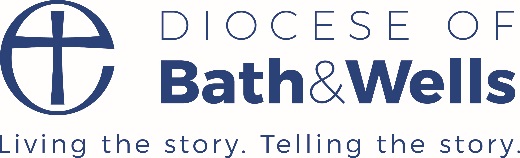 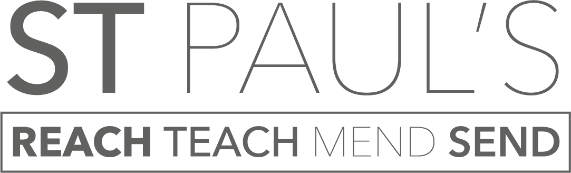 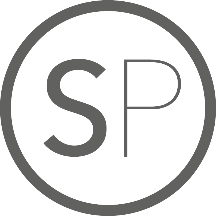 VICAR Weston-super-MareThis is an exciting opportunity to join a thriving church in the heart of Weston-super-Mare. St. Paul’s is one of the largest churches in the Bath and Wells diocese, with a diverse congregation and a vision to build the City in the town.  We are looking for a vicar who:  Is radically hospitable and has a vision to engage the local community and those on the fringes of the church in order to share the gospel of Jesus.  Is innovative and ready to embrace new ways of working, developing church ministries and facilities in line with the vision of the church.  Has a heart for teaching, is grounded in prayer and scripture, confident in ministering in the Holy Spirit and is skilled in communicating to our congregation, church team, and wider community.  This role offers:  A welcoming and supportive congregation.  A strong and committed senior leadership team.  A chance to lead the church in the next steps of our journey.  A 5-bedroom vicarage within walking distance of the beach.   For full details and an application pack please contactMrs Denise Blake, PA to the Archdeacon of Bath01749 685278 or  denise.blake@bathwells.anglican.orgClosing date for applications:  17th November 2021Visits and Interviews:  13th  and 14th  December 2021An enhanced DBS disclosure is required for this post